NABÍDKA preventivního programu REVOLUTION TRAIN pro MČ PRAHA 3Nádraží Praha 16. 5. 2022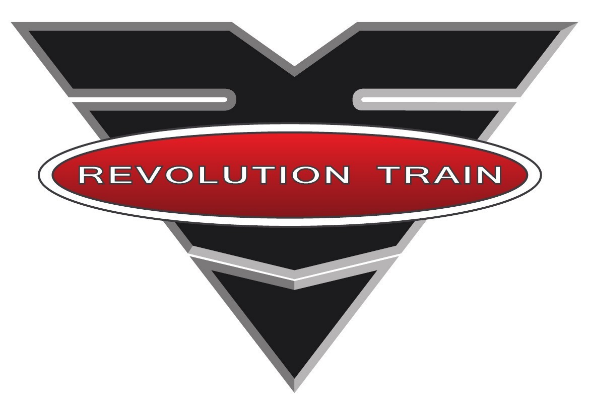 Vypracovala:Jana Hamrníková
Nadační fond NOVÉ ČESKO
Eliášova 4, 160 00 Praha 6
tel.: 775 599 427
www.novecesko.czPRIMÁRNÍ PREVENCE PRO DĚTI A MLÁDEŽHlavní sdělení jsou především apel na zdravý způsob myšlení, význam osobní svobody, odpovědnost za vlastní bezpečí, inspirace k pozitivním životním volbám. Rozhodování ve zlomových okamžicích je klíčové, špatná rozhodnutí mají fatální důsledky.Program ve vlaku zahrnuje tyto dílčí složky:Projekci filmu Simulaci konkrétních prostředíSimulaci rozhodování v konkrétních situacíchLektorský výkladDiskusiSběr dat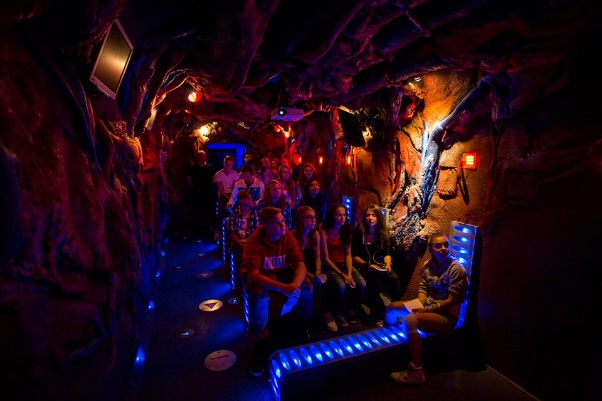 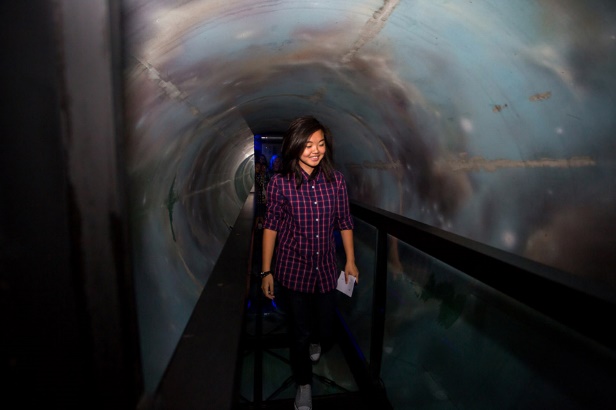 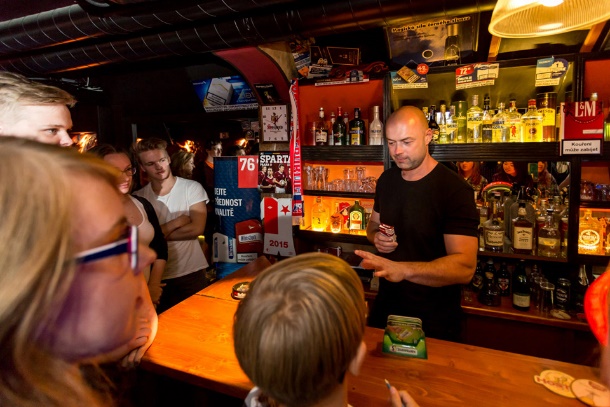 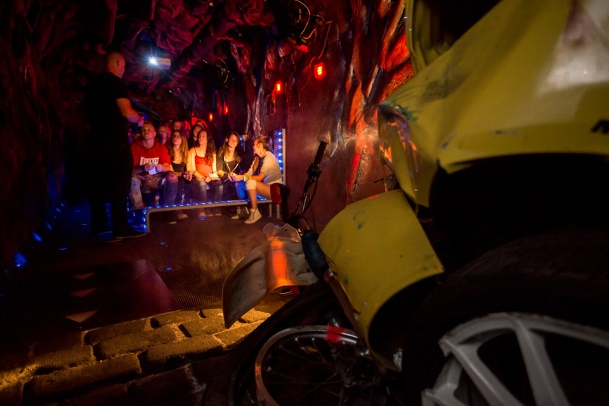 Předmětem této nabídky je realizace programu REVOLUTION TRAIN v železnicí stanici Praha dne 16. 5. 2022 pro vzdělávací zařízení.MČ Praha 3 musí poskytnout seznam vzdělávacích zařízení nejpozději do 20 dní před konáním programu. Pořádání a realizace akce zahrnuje přípravu preventivní akce na klíč včetně:
vstupu pro 200 žáků a žákyň a pedagogický doprovod komunikace se vzdělávacími zařízeními a příprava harmonogramu prohlídekpřistavení vlaku na nádraží Praha jeho zpřístupnění od 8:30 do 14:00 hod., 
začátek poslední prohlídky je ve 12:10 hod.zajištění programu pro každou skupinu v délce 100 minutzpracování závěrečné zprávy a vyhodnocení dat z dotazníkového šetření ve školních skupinách nejpozději do 3 měsíců po skončení programu v místě plněníNávazný program – 2 * 45 min. ve škole – trestně právní odpovědnostMČ Praha 3 se zavazuje zaplatit za řádně, včas a s odbornou péčí vykonanou realizací smluvenou paušální sazbu ve výši 50.000, - Kč. Dle § 61 zákona o DPH je tato služba od DPH osvobozena.  MČ Praha 3 uhradí první část odměny ve výši 50 % celkové částky na základě vystavené faktury. Doplatek je splatný po skončení programu REVOLUTION TRAIN v místě plnění na základě vystavené faktury, a to do 14 dní ode dne jejího doručení. V odměně jsou zahrnuty veškeré náklady spojené s výkonem a zajišťováním služby.